NMK 2023-K: ISOF- ……………………….TÁMOGATÓI PARTNERI MEGÁLLAPODÁSamely létrejött a (szervezet neve: ………………………, székhelye, címe: ……….…………………………….. Adószáma: ……………….., Cgj.: ………………; ……….………… Bíróság, mint Cégbíróság), mint Megbízó, valamint az ISO 9000 FÓRUM Egyesület (székhelye: 1124 Budapest, Fürj u. 18.; adószáma: 18080571-2-43; nyilvántartási száma: 6611 Főv. Törvényszék), mint Megbízott között a 2023. szeptember 21-22. közötti  XXX. Nemzeti Minőségügyi Konferencián (NMK) kiállítás szervezésre.Megbízott vállalja, hogy a Konferencián (jelölje „X”-el, vagy törölje a felesleges sort):Megbízó által biztosított A4 méretű, színes reklámoldalt helyez el a konferenciára megjelenő ISOF_E-könyvben, melyet ajándékba kapják a konferencia résztvevői és a magyarországi minőségügyi szervezetek tagsága: (1 színes A4 reklámoldal=150.000.-Ft+Áfa).   Megbízó által biztosított 1 db Roll-up reklámot elhelyezi a konferencia teremben: (1 Roll-up elhelyezése=50.000.-Ft+Áfa).   Megbízó által biztosított 1 db 1*2m reklámtextilt elhelyezi brightbox világító keretbe a konferencia teremben. A világító keret bérlése Megbízottat terheli.Térítésmentesen közzéteszi Megbízó szervezet nevét, logóját az NMK landoló oldalon, a konferencia helyszínen a sajtófalon és az előadó termek előtti TV monitorokon.Szakmai előadás lehetőséget biztosít Megbízó képviselője számára.Biztosítja Megbízó szóróanyagainak térítésmentes elhelyezését a konferencia előterében.Megbízott képviselője: Rózsa András; Tel: 20-961-0085; e-mail: isoforum@isoforum.huMegbízó vállalja, hogy (jelölje „X”-el, vagy törölje a felesleges sort):Az 1.a. színes, A4 reklámoldal grafikai elkészítése Megbízó feladata, elektronikus formában való elküldési határideje Megbízott számára: 2023. augusztus 31. Az 1.b., Roll-up reklámot és a szóróanyagokat Megbízó eljuttatja a konferencia helyszínére 2023. szeptember 20-án 14: óráig.Az 1.c. BrightBox keretre helyezendő reklám textíliát eljuttatja a konferencia helyszínére 2023. szeptember 20-án 14: óráig.A 1.d. szerinti nevet és aktuális logót elküldi Megbízott részére legkésőbb 2023. augusztus 31-ig a mellékelt Specifikáció szerint. Megbízó képviselője: Név: …………………., Beosztás: ……………………… Tel: ……………Elszámolás módja: Megbízó az 1. pontban megjelölt szolgáltatások teljesítéséért összesen ………..-Ft+Áfa, azaz …………………………. Ft+Áfa összeget fizet a Megbízott által benyújtott számla alapján. A számla kiegyenlítése a benyújtást követő 8 banki napon belül a Megbízott Budapest Banknál vezetett 10101133-38627420-00000000 bankszámlájára történő átutalással valósul meg.Egyéb: Jelen szerződést a felek közös megállapodással módosíthatják, vitás esetben a Ptk. vonatkozó jogszabályai érvényesek.Budapest, 2023. ………… hónap, …. nap.Megbízó részéről: 					Megbízott részéről: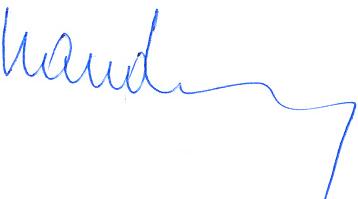 ……………………………………..			………….…………………………..									Rózsa András									elnök